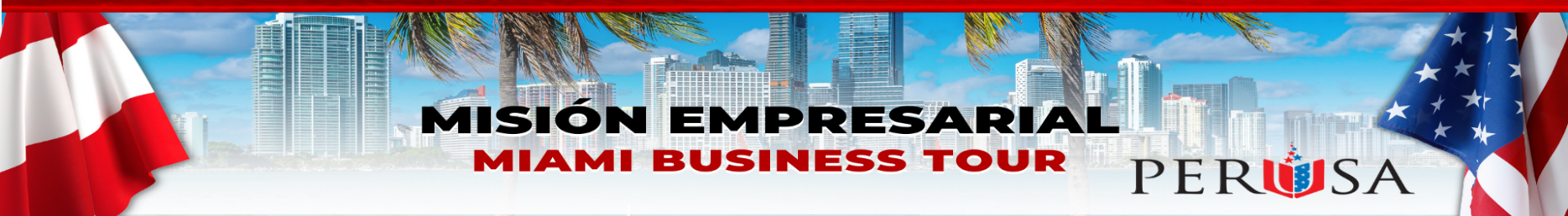 FORMULARIO DE INSCRIPCIÓN                   Pagos:Sin alojamiento: https://intuit.me/3Y27ViV  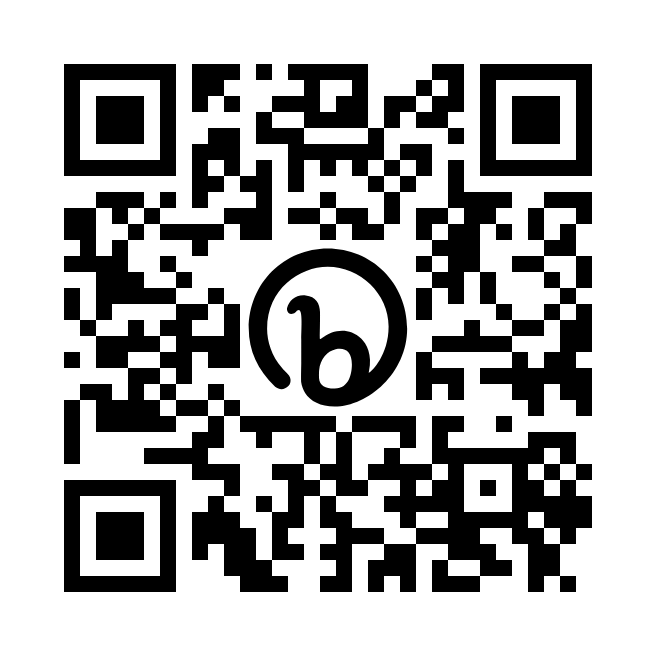 Todo incluido: https://intuit.me/3K8qbl8      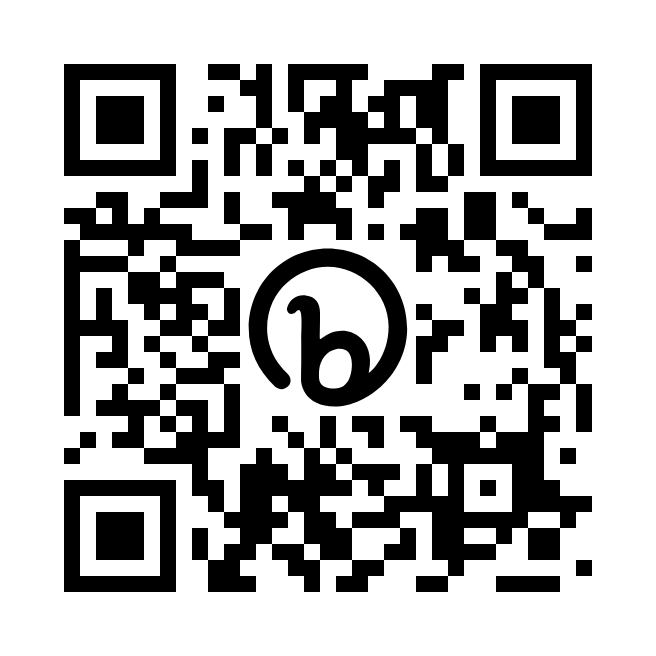 DATOS DEL PARTICIPANTEEmpresa:     ____________________________________ Pagina Web____________________Nombre Completo: __________________________________ Pasaporte #________________Dirección:  ____________________________________________________________________Ocupación: __________________________________ Celular:__________________________Correo Electrónico: ____________________________________________________________¿Como se enteró del evento? _____________________________________________________ACUERDO Y EXENCIÓN DE RESPONSABILIDADAl presentar esta solicitud, acepto expresamente lo siguiente:Declaro que poseo una visa que me permite viajar a los Estados Unidos para participar en el evento.Otorgo permiso a la Cámara de Comercio Peruano-Americana para usar cualquier fotografía, video o grabación de sonido, y/o cualquier otro registro de mi participación en este evento, incluido mi nombre, retrato, imagen, etc., para propósitos publicitarios, sin remuneración.Declaro que puedo ser contactado/a por Correo/Email/Teléfono para recibir detalles de servicios, noticias y novedades de la Cámara de Comercio Peruano-Americana. ___________________________________________        _______________________________Firma                                                                                   Fecha 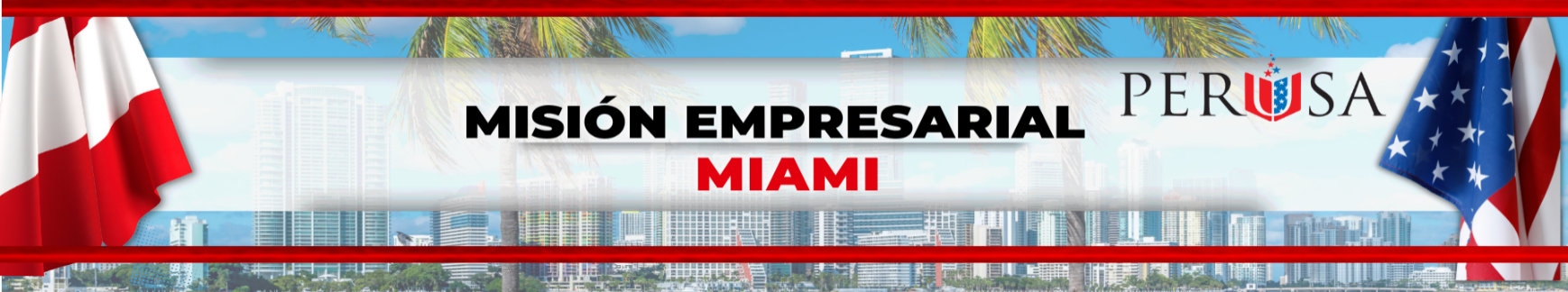 